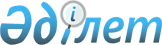 О внесении изменения в постановление Правительства Республики Казахстан от 6 февраля 2006 года N 69Постановление Правительства Республики Казахстан от 27 июня 2006 года N 582

      Правительство Республики Казахстан  ПОСТАНОВЛЯЕТ: 

      1. Внести в  постановление  Правительства Республики Казахстан от 6 февраля 2006 года N 69 "Об утверждении заключения по планам запусков космических аппаратов и испытательных пусков ракет с космодрома "Байконур" на 2006 год" следующее изменение: 

      в  Заключении  по планам запусков космических аппаратов и испытательных пусков ракет с космодрома "Байконур" на 2006 год, утвержденном указанным постановлением: 

      в  пункте  1 слова "и испытательных пусков ракет с попутным выведением полезных нагрузок (космических аппаратов)" исключить. 

      2. Министерству иностранных дел Республики Казахстан уведомить Российскую Сторону о принятом решении по дипломатическим каналам. 

      3. Настоящее постановление вводится в действие со дня подписания.        Премьер-Министр 

      Республики Казахстан 
					© 2012. РГП на ПХВ «Институт законодательства и правовой информации Республики Казахстан» Министерства юстиции Республики Казахстан
				